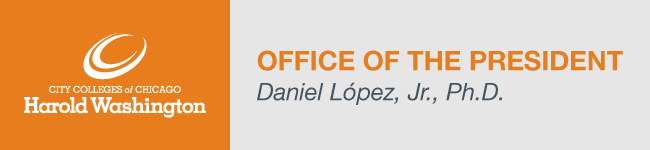 
Dear Harold Washington College Community,

Congratulations on a successful first week of the semester! This week, new and returning students began a fresh step towards achieving their dreams. I’d like to thank our Enrollment Management Team, Testing Center, Academic Advising Team, and Financial Aid Department for working tirelessly to enroll students up to the eleventh hour of the registration deadline! I’d also like to thank the faculty and staff who volunteered their Saturdays, to help meet the needs of all prospective and current students looking to enroll in 16-week courses this semester.

As we begin this semester, I want to remind everyone that we continue to be affected by the COVID-19 pandemic. We’ve seen a double-digit percentage decrease in enrollment during the pandemic. While our downtown location has been an asset in the past, today it is less so. Our reality is that few people are coming to the Loop and using public transportation. We are also grappling with the reality that online courses are now credited to all of our sister colleges, as opposed to just our college.  These are our new realities and we will face them in a way that is thoughtful and strategic.

As many of you know Shiang-Kwei Wang, Vice President for Academic and Student Affairs, is no longer at the college and has taken another position to be close to her family. I am very thankful for her leadership during these difficult times. While she will be missed, I am confident we will find a replacement that is as strong as VP Wang was.

I am proud of the many successful searches we have conducted that have resulted in the permanent hiring of Jackie Werner, Dean of Student Services; Emmanuel Esperanza, Dean of Enrollment Management; Aimee Krall-Lanoue, Dean of Instruction and others. I am confident in their leadership as we navigate this transition. I also plan to offer release time for a faculty member to assist Academic Affairs during this transition. One of their immediate tasks will be to help us revamp the current scheduling and contract process. A call was sent to faculty earlier this week and I expect to identity a person soon.

Although we continue to experience challenges at the college, we have lots of reasons to celebrate and remain optimistic. Some of the notable examples include: improving the math retention rates among African American and Latino students, success of our virtual student services, and our success in transferring students. Of course, these are the result of work of the entire college community. It is your commitment and service that makes a difference and for that I thank you. I look forward to your continued engagement in support of our students.

Stay warm and have a great weekend!Here are the College Updates for this week:Enrollment Update (updated January 20th)Spring 2022 – 16, 12, and 8-week sessions - Headcount: 4,212; Credit Hour: 44,643*Registration for 12 and 8-week spring classes remains open. To learn more about our registration process, click here. *Counting credit hours for all CCC students registered for courses held at HWC. Library Newsletter (January)For access click here.Faculty and Staff AccomplishmentsWe are excited to share recent accomplishments from our faculty, staff members and students.Spring 2022 COVID FAQ’sCan be found here.Highlighted Upcoming Events:Auditions for the March performance of Exit Strategy will be held on Monday, January 31st , from 4pm – 6pm in Room 1118. Those wishing to audition should prepare a 1-2 minute monologue. More information can be found here. For a complete list of announcements please visit our HWC Announcements page. The HWC Events Calendar lists all upcoming events for students, faculty, staff, and the public.Personnel Updates and Searches (updated January 19th):Associate Dean, Career Programs – Interviews held this week.  College Clerical Assistant – Interviews scheduled. Director, First Year Experience – Position posted. Teacher Assistant, Printmaking – Position posted. College Advisor – Position posted. Career Services Advisor – Position posted. Adjunct Instructor, Architecture – Position posted. Clinical Counselor, Wellness Center – Position posted. Adjunct Instructor, Spanish – Position posted. Director, Auxiliary Services – Position posted. Director, Continuing Education – Position posted.Part-Time Security Officer – Position posted. Clerical Assistant II, Admissions – Position posted. Adjunct Instructor, English Language Learning – Position posted. Adjunct Instructor, Child Development – Position posted. Assistant Dean, Early College -Position posted. Assistant Director, Research and Planning – Position posted. Janitor – Position posted. Janitor Group Lead – Position posted. Faculty, Software Development – Position posted. Part-Time Note Taker – Position posted. Human Resources Specialist – Position posted. Part-Time Adjunct, Photography – Position posted.  Vice President for Academic and Student Affairs – Posting soon. 